~ Goals With Souls ~ Worksheet 1 - February 2020Hey lady. Goals With Souls – let’s go! SO much can change in a decade. Celebrating AND learning from our past is a mission critical step in creating an exciting new vision for the future, that honours where we have come from as well as creating excitement and momentum about where we are going. Take a few minutes to review the last decade of your life:A DECADE IN REVIEW…
Who WERE you 10 years ago? In 2010? I was living _____________________________(where) I remember feeling _______________________________ (most common emotions) I was _____________________________ (career) I was  _____________________________ (relationship) I loved ___________________________________________________________________I was also ________________________________________________________________I was also ________________________________________________________________I was most proud of _______________________________________________________Best experience __________________________________________________________Worst experience _________________________________________________________Biggest challenge _________________________________________________________Best accomplishment ______________________________________________________The thing that worried me most at that time was ________________________________What I know now that I wish I had known then __________________________________My biggest goal at the time was ______________________________________________The thing I learned most about myself from looking back at this decade is _____________________________________________________________________________________A DECADE ON – in 2020…right nowI was living _____________________________(where) I am _________________________________(career) I am _____________________________________(relationship) I am feeling _______________________________ (most common emotions) My biggest challenge is _____________________________________________________I love ____________________________________________________________________I am _____________________________________________________________________I am _____________________________________________________________________I am _____________________________________________________________________I am _____________________________________________________________________I have ___________________________________________________________________I have ___________________________________________________________________I have ___________________________________________________________________I treasure ________________________________________________________________I am most proud of ________________________________________________________I know __________________________________________________________________I’m excited about _________________________________________________________I’m worried about _________________________________________________________I want ___________________________________________________________________I want ___________________________________________________________________Oooooo…so much gold in there, yes? Good work, come on over to the tutorial and let’s get the Goals With Souls for 2020 underway!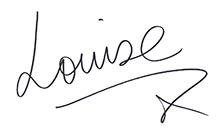 